TIG 19/12/3 NCSiDruh:Drát - TIGNormy:Normy:Normy:Normy:NormaČísloOznačeníASMEER 316 L SiAWSA 5.9ER 316 L SiDIN8556SG X 2 CNiMo 19 12ISO19 12 3 LC SiW.Nr.1.4430Fyzikální hodnoty:Ochranná atmosféraArSvařovací proud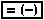 Použití pro:ŽáropevnéVysokolegovanéTypické chemické složení v %:C< 0.025Si0.70Mn1.75Cr19.0Ni11.5Mo2.75